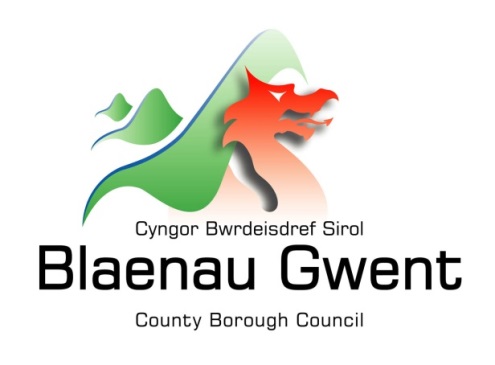 Hysbysiad Preifatrwydd - Cofrestru EtholiadolDarperir yr hysbysiad hwn i egluro pa wybodaeth mae'r Cyngor ei hangen er mwyn casglu a chynnal y gofrestr etholiadol. Mae angen i'r Cyngor gasglu, storio a phrosesu gwybodaeth bersonol er mwyn darparu ei wasanaethau. Mae'r Cyngor yn rhoi mesurau ar waith i ddiogelu preifatrwydd unigolion drwy gydol y broses hon.Pwy sy'n gyfrifol am eich gwybodaeth?Caiff yr holl wybodaeth bersonol ei dal a'i phrosesu gan Gyngor Bwrdeistref Sirol Blaenau Gwent yn unol â deddfwriaeth Diogelu Data. I gael gwybodaeth ar rôl y Rheolydd Data, y Swyddog Diogelu Data a manylion cyswllt y Cyngor, gweler y dudalen 'Diogelu Data' ar wefan y Cyngor:https://blaenau-gwent.gov.uk/en/Council/data-protection-foi/data-protection-act/  Pa wybodaeth ydyn ni ei hangen? Bydd Cyngor Bwrdeistref Sirol Blaenau Gwent yn casglu gwybodaeth bersonol amdanoch chi, ac os oes angen, eich teulu a phartïon eraill. Bydd yr wybodaeth yn cynnwys: Manylion amdanoch: eich enw, cyfeiriad, dyddiad geni, cenedligrwydd, rhif yswiriant gwladol, rhif ffôn, cyfeiriad e-bost; os dros 17, rhai 16 i 17 oed; p'un ai ydych wedi dewis optio allan o fersiwn Agored y gofrestr etholiadol (y gofrestr a werthir i drydydd partïon) Gwybodaeth berthnasol arall sydd ei hangen i brosesu eich cais, megis disgrifiad o'r gwasanaeth sydd ei angen; Byddwn yn defnyddio'r wybodaeth yma i brosesu eich cais a/neu weinyddu'r camau gweithredu sydd eu hangen. Gallwn wirio peth o'r wybodaeth gyda ffynonellau eraill i sicrhau fod yr wybodaeth yr ydym wedi ei rhoi yn gywir.Pam ein bod angen eich gwybodaeth? Mae'r Cyngor angen yr wybodaeth yma er mwyn cyflawni ei swyddogaethau statudol.Gyda pwy y byddwn yn rhannu eich gwybodaeth? I wirio pwy ydych, caiff y data a roddwch ei phrosesu gan Wasanaeth Digidol Cofrestru Etholiadau Unigol a reolir gan Swyddfa'r Cabinet. Fel rhan o'r broses caiff eich data ei rhannu gyda'r Adran Gwaith a Phensiynau a chyflenwyr Swyddfa'r Cabinet sy'n broseswyr data ar gyfer Gwasanaeth Digidol Cofrestru Etholiadol Unigol. Mae mwy o wybodaeth am hyn ar gael yma:https://www.registertovote.service.gov.uk/register-to-vote/privacyBydd y Cyngor hefyd yn defnyddio'r wybodaeth ar gyfer cyflawni unrhyw un o'i ddyletswyddau statudol. Bydd yn gwneud unrhyw ddatgeliadau sydd eu hangen gan y gyfraith a gall hefyd rannu'r wybodaeth gyda chyrff eraill sy'n gyfrifol am ddarganfod/atal twyll neu archwilio/gweinyddu cyllid cyhoeddus.Pa mor hir fyddwn ni'n cadw eich gwybodaeth? Dim ond cyhyd ag sydd angen y bydd y Cyngor yn cadw eich gwybodaeth. Gellir cael manylion llawn am ba mor hir mae'r Cyngor yn cadw eich gwybodaeth drwy gysylltu â'r Adran berthnasol sy'n gyfrifol am y gwasanaethau yr ydych eu hangen. E-bost: electoralservices@blaenau-gwent.gov.uk / 01495 355087Darparu gwybodaeth gywir Mae'n bwysig ein bod yn dal gwybodaeth gywir a chyfredol. Os oes unrhyw fanylion amdanoch wedi newid, neu y byddant yn newid yn y dyfodol, gofynnir i chi sicrhau eich bod yn dweud wrthym cyn gynted ag sydd modd fel y gallwn ddiweddaru eich cofnodion.Gwneud Penderfyniadau Awtomataidd Mae rhai penderfyniadau yn seiliedig ar gyfrifiadur gan fod y Cyngor yn defnyddio systemau awtomataidd i gefnogi ei wasanaethau. Os caiff eich data personol ei brosesu drwy ddulliau awtomataidd, cewch eich hysbysu am y canlyniadau a chrynodeb o'r meini prawf a ddefnyddir yn y broses. Bydd y canlyniadau yn amodol ar benderfyniad terfynol gan y rheolwr gwasanaeth perthnasol.